JUILLET 2018Samedi 30 juin : 13ème Dimanche Ordinaire18H00		Marly18H00		ThiantDimanche 1er juillet : 13ème Dimanche Ordinaire9H45		Baptêmes La Briquette	10H00		Maing	11H00		La Briquette	11H15		Quérénaing11H15		Baptêmes MaingSamedi 7 juillet : 14ème Dimanche Ordinaire16H30		Baptêmes Préseau18H00		PréseauDimanche 8 juillet : 14ème Dimanche Ordinaire  9H00		Prépa Baptêmes La Briquette10H		Baptêmes Prouvy11H		La Briquette11H15		ProuvySamedi 14 juillet : 15ème Dimanche Ordinaire18H00		MarlyDimanche 15 juillet : 15ème Dimanche Ordinaire9H45		Baptêmes La Briquette10H00		Maing	11H00		La Briquette11H15		Baptêmes MaingSamedi 21 juillet : 16ème Dimanche Ordinaire18H00		Aulnoy18h00		TrithDimanche 22 juillet : 16ème Dimanche Ordinaire  9H45		Baptêmes La Briquette11H00		La Briquette11H15		ProuvySamedi 28 juillet : 17ème Dimanche Ordinaire18H00 		Marly18H00		FamarsDimanche 29 juillet : 17ème Dimanche Ordinaire  9H45		Baptêmes La Briquette10H00		Maing	11H00		La Briquette11H15		Baptêmes MaingAOUT 2018Samedi 4 août : 18ème Dimanche Ordinaire18H00		Marly	18h00		ThiantDimanche 5 août : 18ème Dimanche Ordinaire9H45		Baptêmes La Briquette10H00		Maing11H00		La Briquette11H15		Baptêmes MaingSamedi 11 août : 19ème Dimanche Ordinaire18H00		Préseau	18H00		TrithDimanche 12 août : 19ème Dimanche Ordinaire  9H45		Baptêmes La Briquette10H00		Baptêmes Prouvy11H00		La Briquette11H15		ProuvyASSOMPTION DE LA VIERGE MARIEMardi 14 août18H00 		Maing : accueil de la statue de                                         Notre Dame du St CordonMercredi 15 août : 10H30		Thiant10H30		Préseau (procession à 9H30)Samedi 18 août : 20ème Dimanche Ordinaire18H00		Marly18H00		Quérénaing		Dimanche 19 août : St Bernard9H45		Baptêmes La Briquette10H00		Baptêmes Prouvy11H00		La Briquette11H15		Prouvy (Fête de St Bernard)Samedi 25 août : 21ème Dimanche Ordinaire18H00		Aulnoy18H00		Famars	Dimanche 26 août : 21ème Dimanche Ordinaire  9H00		Prépa Baptêmes La Briquette10H00		Maing (Les Maingovales)	11H00		La Briquette11H45		Baptêmes MaingSEPTEMBRE 2018Samedi 1er septembre : 22ème Dimanche Ordinaire18H00		Marly	18H00		ThiantDimanche 2 septembre  : 22ème Dimanche Ordinaire9H45		Baptêmes La Briquette	10H00		Maing11H00		La Briquette11H15		Baptêmes MaingSamedi 8 septembre : 23ème Dimanche Ordinaire16H30		Baptêmes Préseau18H00		Préseau18H00		TrithDimanche 9 septembre : Notre Dame du St Cordon9H00 : Messe en l’honneur de NDdu St Cordon à ValenciennesSamedi 15 septembre : 24ème Dimanche Ordinaire16H30		Baptêmes Maing18H00		MarlyDimanche 16 septembre  : 24ème Dim. Ordinaire9H45		Baptêmes La Briquette10H30		Prouvy (rentrée Paroisse St Bernard)11H00		La Briquette 15H00	Chapelle de Fontenelle Pèlerinage avec la Confrérie des RoyésSamedi 22 septembre : 25ème Dimanche Ordinaire18H00		Aulnoy18H00		TrithDimanche 23 septembre : 25ème Dim. Ordinaire  9H45		Baptêmes La Briquette10H00		Famars10H00		Baptêmes Prouvy11H00		Marly à l’espace J. Brel			 (Rentrée paroisse St Eloi)11H15		ProuvySamedi 29 septembre : 26ème Dimanche Ordinaire18H00		Marly18H00		RouvigniesDimanche 30 septembre : 26ème Dim. Ordinaire9H00		Prépa Baptêmes La Briquette10H00		Maing11H00		La Briquette11H15		Quérénaing11H15		Baptêmes MaingPAROISSE ST BERNARD DE FONTENELLE Maing : 7, rue du Père DelaterTel : 03 27 24 53 25 Mail : paroisse.stbernard59233@orange.frPAROISSE ST ELOI DE LA RHONELLELa Briquette : 2, rue Paul Vaillant CouturierTel : 03 27 41 65 30 Mail : st.eloi.de.la.rhonelle@wanadoo.frParoisses St Bernard de Fontenelleet St Eloi de la RhonelleHoraires des Messeset Baptêmes Juillet  à  Septembre  2018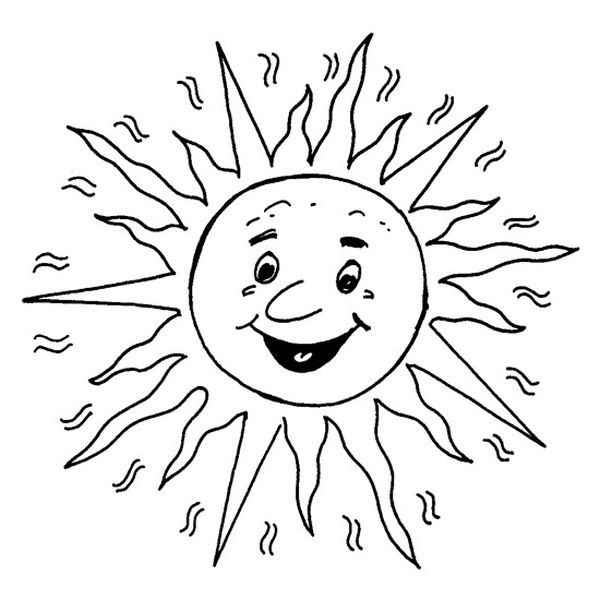 